Jarlsberg rotaryklubb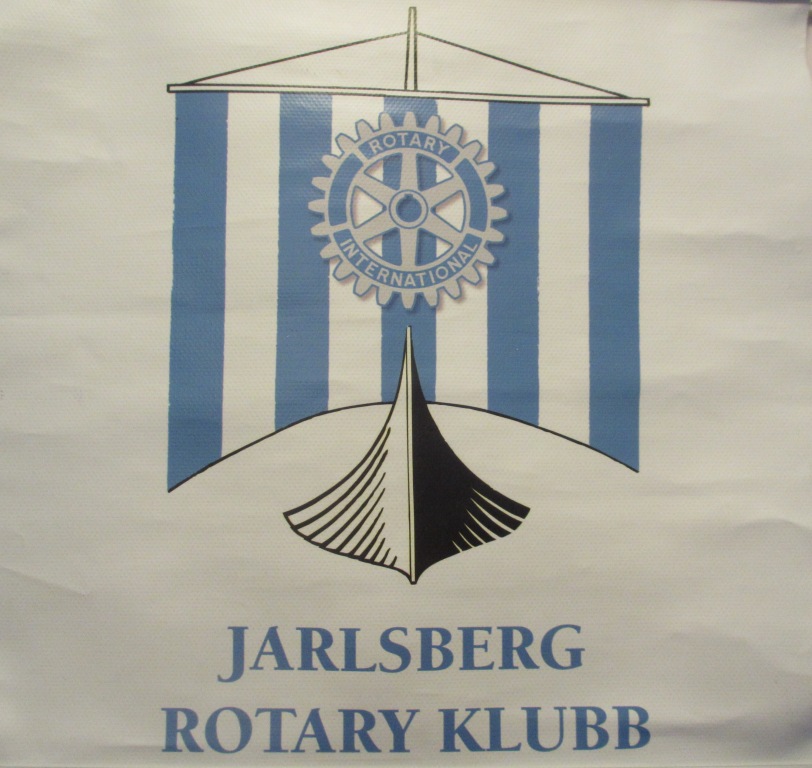 Et av Jarlsberg rotaryklubbs prosjekter er dugnad på Slottsfjellmuseet vår og høst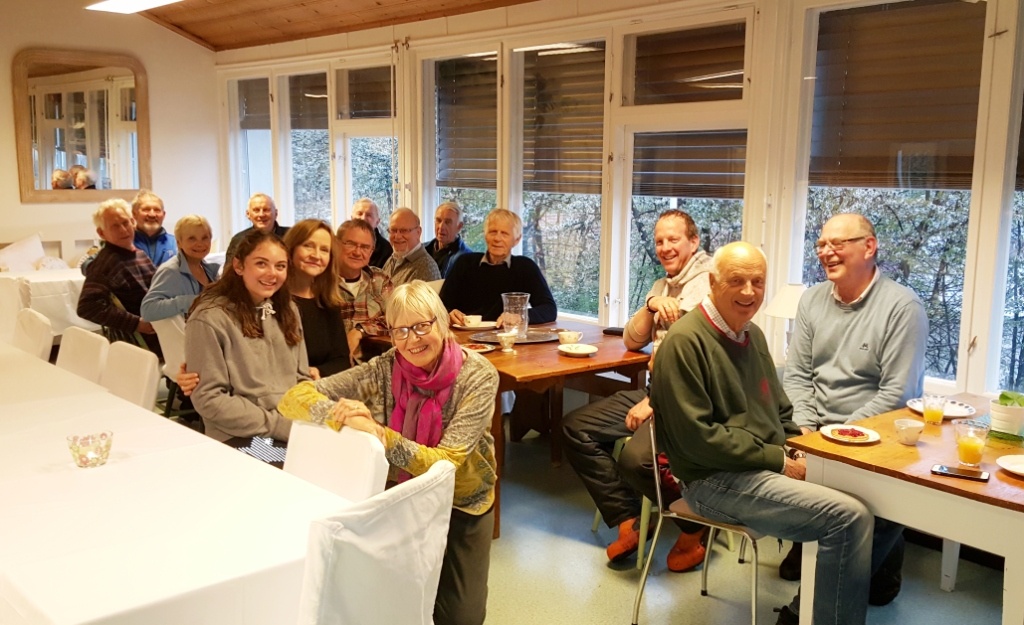 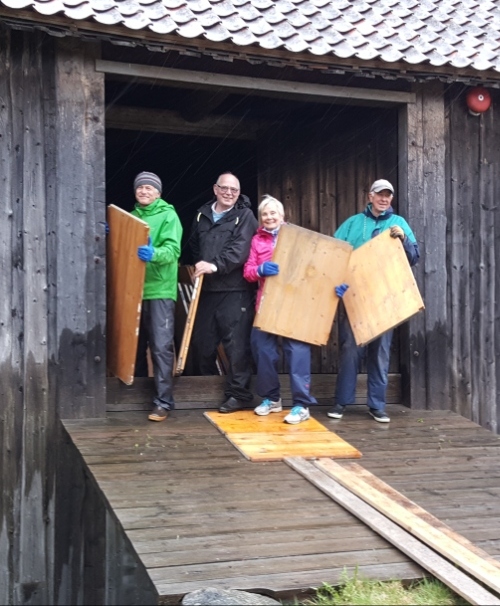 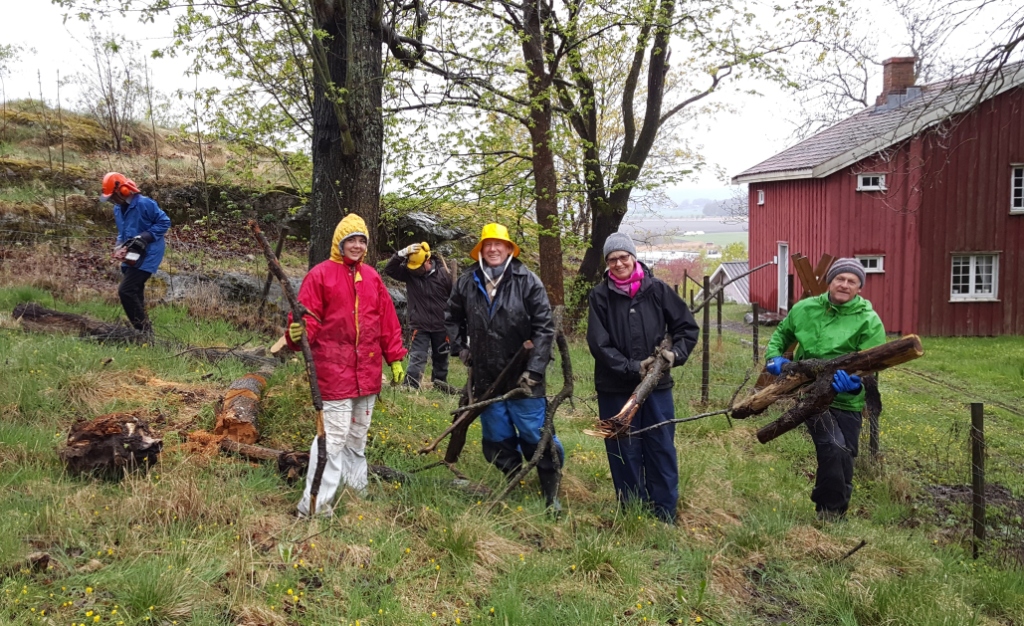 Mai 2017 med sosialt samvær på Tønsberg vandrehjem etter endt dugnad i regnvær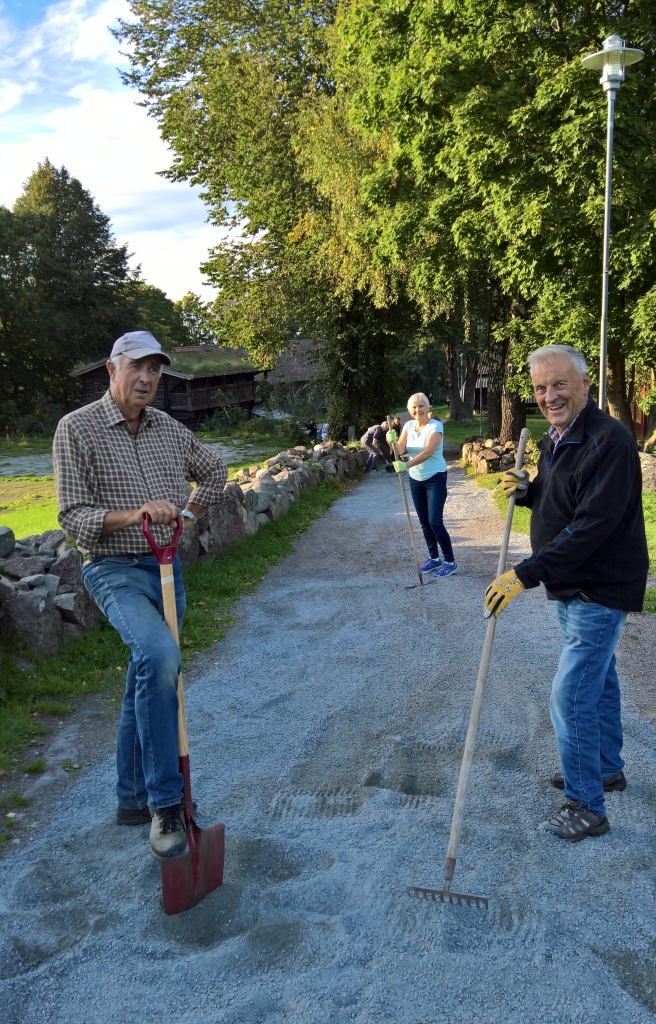 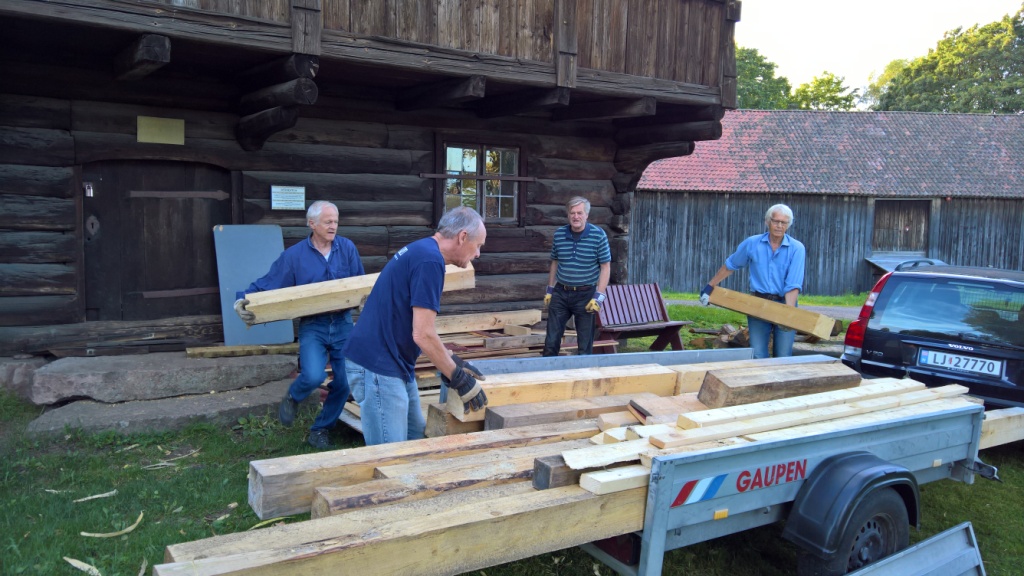 September 2016 med bl.a. grusing av veier og tunge løft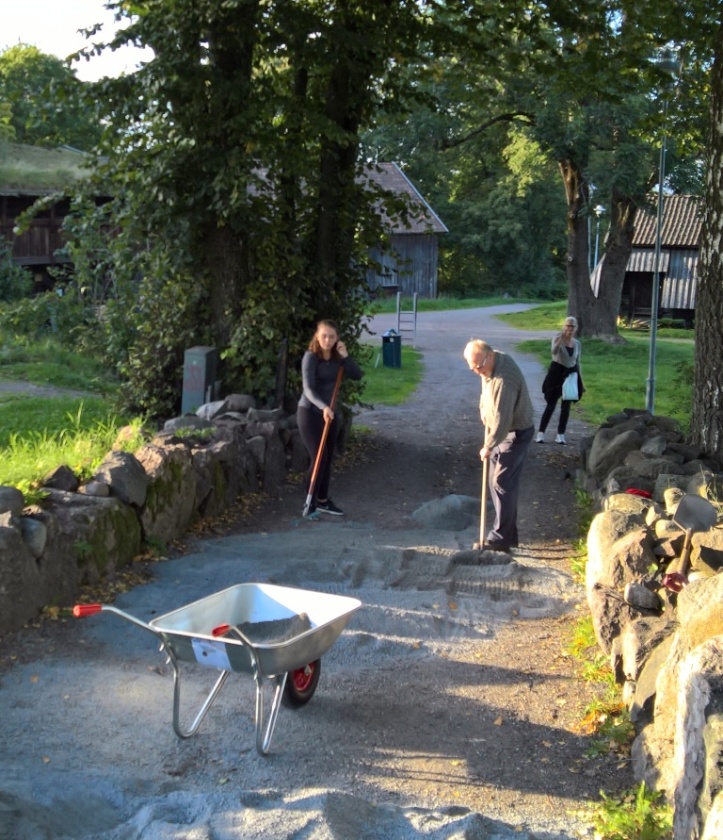 Reparasjon av sauegjerde i mai 2016                                                Full container etter rydding rundt konservatorboligen i september 2015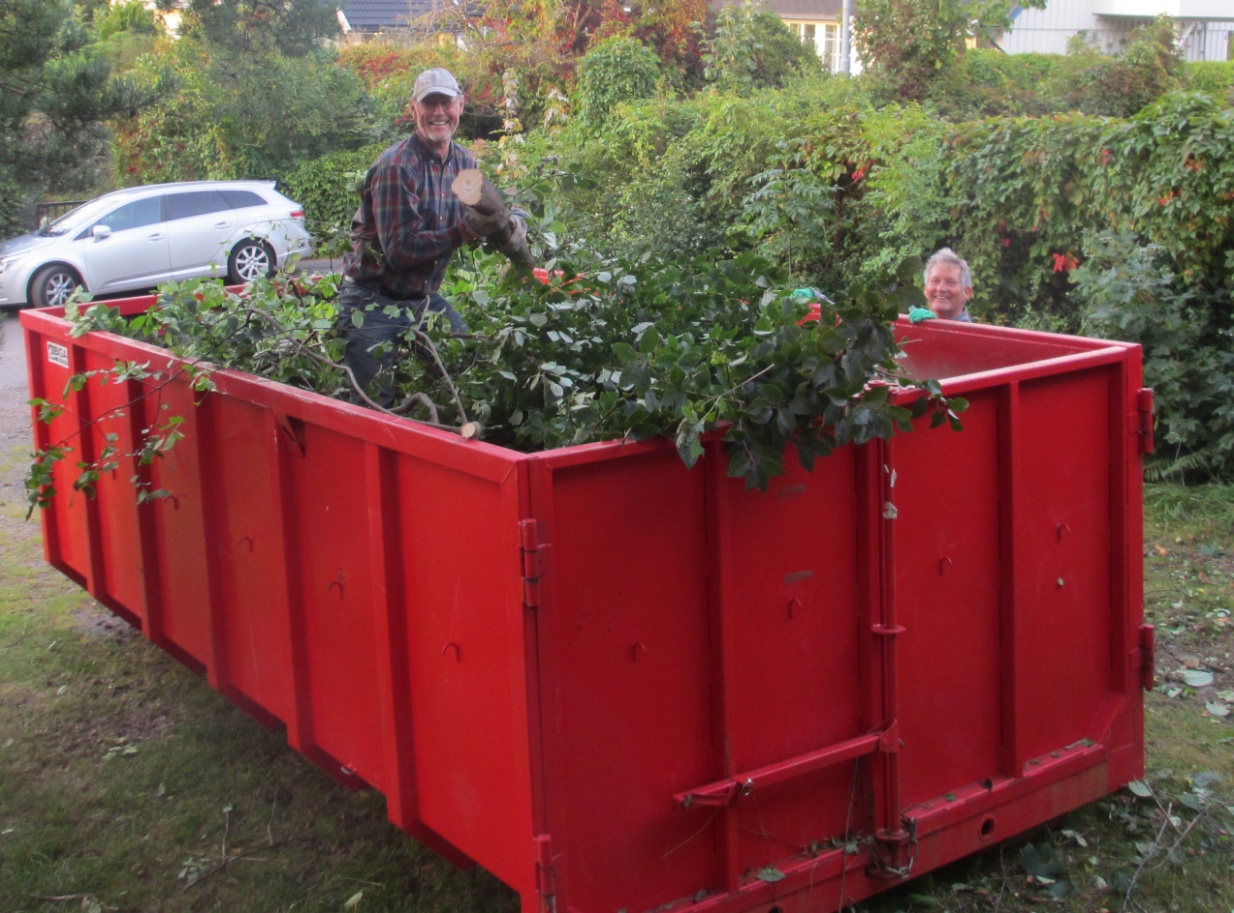 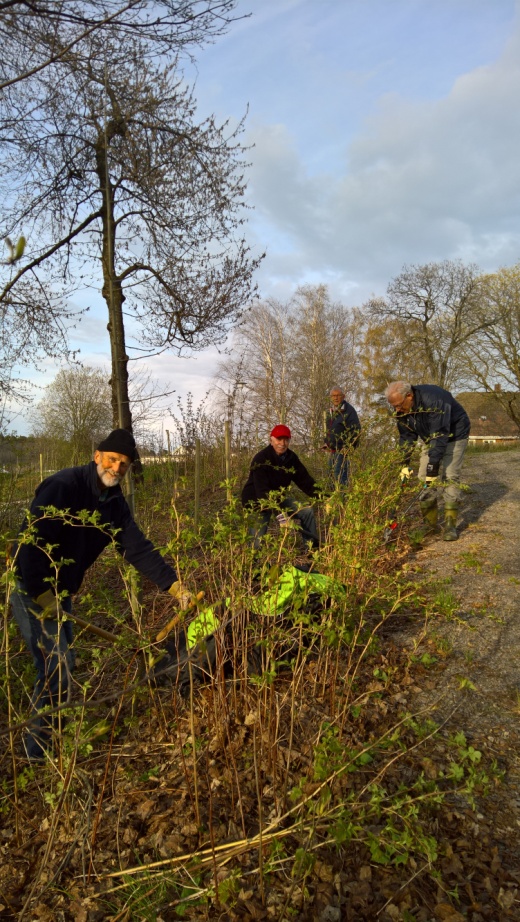 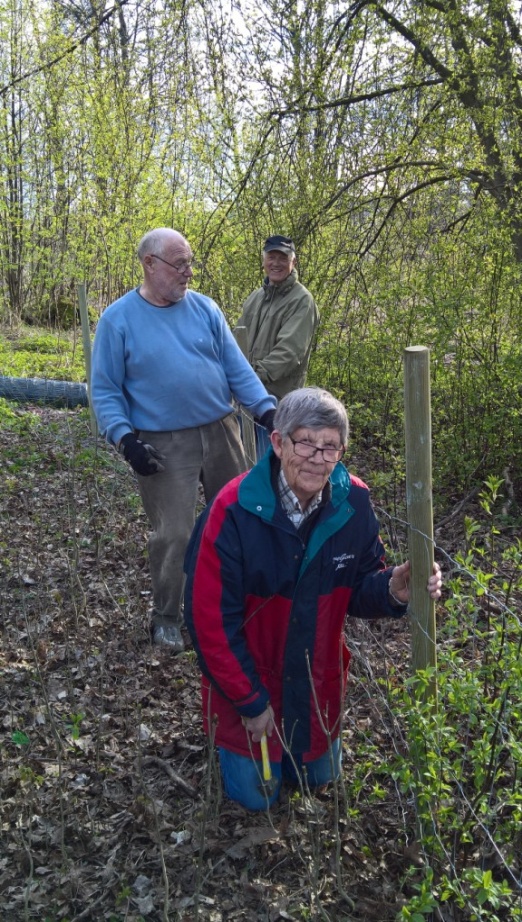 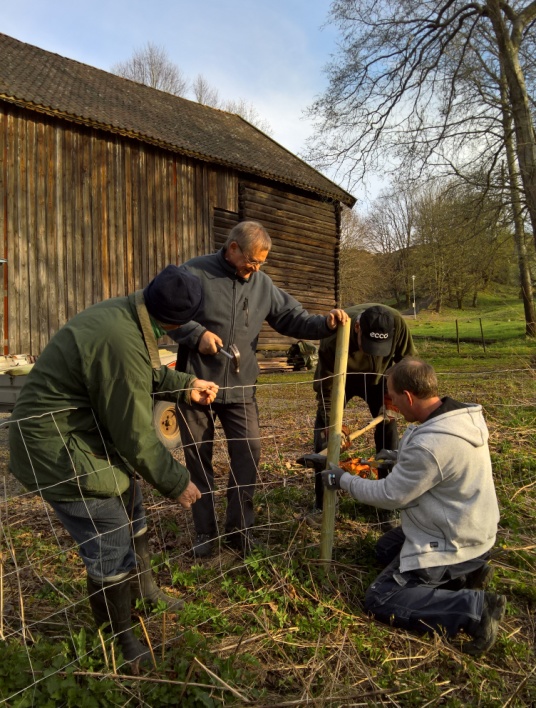 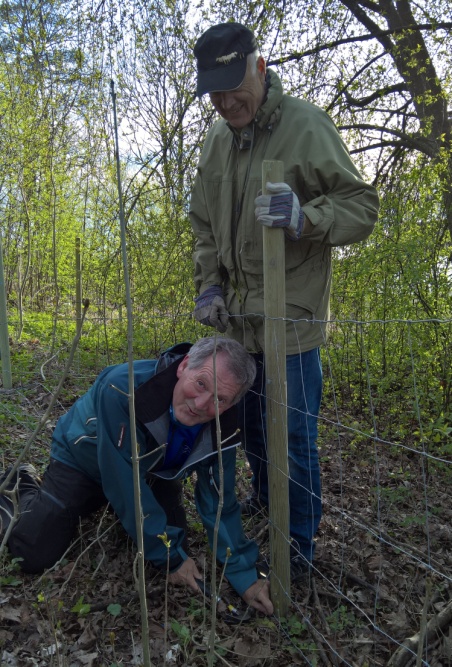 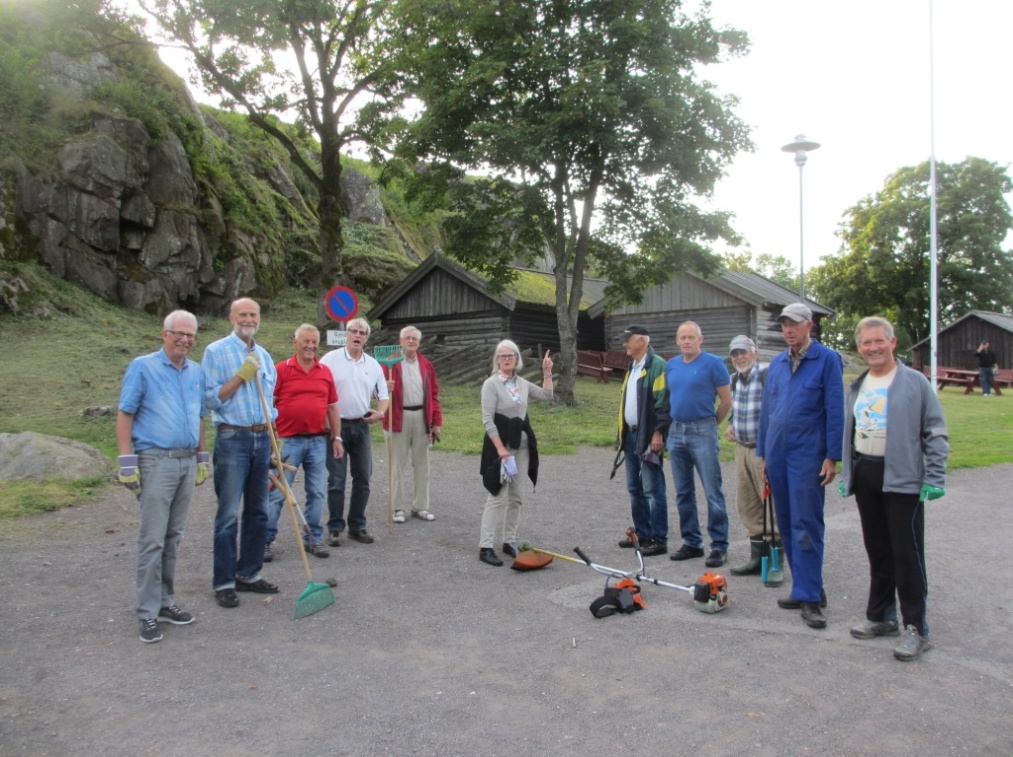 Vel blåst!	 